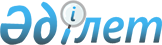 Об утверждении государственного образовательного заказа на дошкольное воспитание и обучение, размера родительской платы по Актюбинской области на 2023 годПостановление акимата Актюбинской области от 13 февраля 2023 года № 31. Зарегистрировано Департаментом юстиции Актюбинской области 16 февраля 2023 года № 8310
      В соотвествии с подпунктом 7-3) пункта 2 статьи 6 Закона Республики Казахстан "Об образовании" и приказом Министра образования и науки Республики Казахстан от 27 ноября 2017 года № 597 "Об утверждении Методики подушевого нормативного финансирования дошкольного воспитания и обучения, среднего образования, а также технического и профессионального, послесреднего, высшего и послевузовского образования с учетом кредитной технологии обучения" (зарегистрированным в Реестре государственной регистрации нормативных правовых актов за № 16137), акимат Актюбинской области ПОСТАНОВЛЯЕТ:
      1. Утвердить государственный образовательный заказ на дошкольное воспитание и обучение по Актюбинской области на 2023 год согласно приложению 1 к настоящему постановлению.
      2. Утвердить размер родительской платы по Актюбинской области на 2023 год согласно приложению 2 к настоящему постановлению.
      3. Признать утратившими силу некоторые постановления акимата Актюбинской области согласно приложению 3 к настоящему постановлению.
      4. Государственному учреждению "Управление образования Актюбинской области" в установленном законодательством порядке обеспечить государственную регистрацию настоящего постановления в Департаменте юстиции Актюбинской области.
      5. Контроль за исполнением настоящего постановления возложить на курирующего заместителя акима Актюбинской области.
      6. Настоящее постановление вводится в действие по истечении десяти календарных дней после дня его первого официального опубликования и распространяется на отношения, возникшие с 1 января 2023 года. Государственный образовательный заказ на дошкольное воспитание и обучение по Актюбинской области на 2023 год
      Сноска. Приложение 1 – в редакции постановления акимата Актюбинской области от 21.11.2023 № 321 (вводится после дня его первого официального опубликования). Размер родительской платы по Актюбинской области на 2023 год Перечень утративших силу некоторых постановлений акимата Актюбинской области
      1. Признать утратившим силу постановление акимата Актюбинской области от 29 марта 2021 года № 92 "Об утверждении государственного образовательного заказа на дошкольное воспитание и обучение, размера родительской платы по Актюбинской области" (зарегистрированным в Реестре государственной регистрации нормативных правовых актов за № 8172);
      2. Признать утратившим силу постановление акимата Актюбинской области от 21 октября 2021 года № 350 "О внесении изменения в постановление акимата Актюбинской области от 29 марта 2021 года № 92 "Об утверждении государственного образовательного заказа на дошкольное воспитание и обучение, размера родительской платы по Актюбинской области" (зарегистрированным в Реестре государственной регистрации нормативных правовых актов за № 24881);
      3. Признать утратившим силу постановление акимата Актюбинской области от 14 апреля 2022 года № 109 "О внесении изменения в постановление акимата Актюбинской области от 29 марта 2021 года № 92 "Об утверждении государственного образовательного заказа на дошкольное воспитание и обучение, размера родительской платы по Актюбинской области" (зарегистрированным в Реестре государственной регистрации нормативных правовых актов за № 27684).
					© 2012. РГП на ПХВ «Институт законодательства и правовой информации Республики Казахстан» Министерства юстиции Республики Казахстан
				
      Аким Актюбинской области 

Е. Тугжанов
Приложение 1 к постановлению 
акимата Актюбинской области 
от 13 февраля 2023 года № 31
№
Виды дошкольных организаций
Средняя стоимость расходов на одного воспитанника государственного заказа на дошкольное воспитание и обучение в месяц (тенге)
Средняя стоимость расходов на одного воспитанника государственного заказа на дошкольное воспитание и обучение в месяц (тенге)
Средняя стоимость расходов на одного воспитанника государственного заказа на дошкольное воспитание и обучение в месяц (тенге)
Средняя стоимость расходов на одного воспитанника государственного заказа на дошкольное воспитание и обучение в месяц (тенге)
Количество воспитанников
№
Виды дошкольных организаций
Группа с 10,5 часовым режимом пребывания
Группа с 10,5 часовым режимом пребывания
Группа с 9 часовым режимом пребывания
Группа с 9 часовым режимом пребывания
Количество воспитанников
№
Виды дошкольных организаций
город
село
город
село
Количество воспитанников
город Актобе
город Актобе
город Актобе
город Актобе
город Актобе
город Актобе
город Актобе
1
Детские сады
52954
-
-
-
24641
1.1
Санаторная группа
79676
-
-
-
29
1.2
Коррекционная группа
95955
-
-
-
220
2
Алгинский район
Алгинский район
Алгинский район
Алгинский район
Алгинский район
Алгинский район
2.1
Санаторная группа
79676
89939
-
-
15
2.2
Коррекционная группа
95955
108783
-
-
27
2.3
Детские сады (более 100 мест и частные детские сады)
52954
59111
-
-
1312
2.4
Детские сады на 50 мест
-
75869
-
-
100
2.5
Детские сады на 75 мест
57791
64460
-
-
150
3
Айтекебийский район
Айтекебийский район
Айтекебийский район
Айтекебийский район
Айтекебийский район
Айтекебийский район
3.1
Детские сады (более 100 мест и частные детские сады)
-
59111
-
-
248
3.2
Детские сады на 15 мест
-
130265
-
-
19
3.3
Детские сады на 25 мест
-
86239
-
-
225
3.4
Детские сады на 50 мест
-
75869
-
-
182
3.5
Детские сады на 60 мест
-
69910
-
-
113
4
Байганинский район
Байганинский район
Байганинский район
Байганинский район
Байганинский район
Байганинский район
4.1
Санаторная группа
-
88440
-
-
15
4.2
Детские сады (более 100 мест и частные детские сады)
-
70960
-
-
659
4.3
Детские сады на 30 мест
-
96296
-
-
25
4.4
Детские сады на 50 мест
-
82733
-
-
240
4.5
Детские сады на 75 мест
-
80730
-
-
150
5
Иргизский район
Иргизский район
Иргизский район
Иргизский район
Иргизский район
Иргизский район
5.1
Детские сады (более 100 мест и частные детские сады)
-
70960
-
-
490
5.2
Детские сады на 25 мест
-
114161
-
-
50
5.3
Детские сады на 30 мест
-
96296
-
-
90
5.4
Детские сады на 50 мест
-
82733
-
-
250
6
Каргалинский район
Каргалинский район
Каргалинский район
Каргалинский район
Каргалинский район
Каргалинский район
6.1
Санаторная группа
-
-
-
87992
15
6.2
Детские сады (более 90 мест и частные детские сады)
-
-
-
58202
527
6.3
Детские сады на 50 мест
-
-
-
74959
25
7
Мартукский район
Мартукский район
Мартукский район
Мартукский район
Мартукский район
Мартукский район
7.1
Детские сады (более 100 мест и частные детские сады)
-
59111
-
-
1296
7.2
Детские сады на 30 мест
-
80377
-
-
35
7.3
Детские сады на 50 мест
-
75869
-
-
94
7.4
Детские сады на 75 мест
-
64460
-
-
204
8
Мугалжарский район
Мугалжарский район
Мугалжарский район
Мугалжарский район
Мугалжарский район
Мугалжарский район
8.1
Санаторная группа
79676
-
-
-
15
8.2
Коррекционная группа
95955
-
-
-
15
8.3
Детские сады (более 90 мест и частные детские сады)
52954
59111
-
-
1880
8.4
Детские сады на 15 мест
-
118138
-
-
15
8.5
Детские сады на 25 мест
-
86239
-
-
25
8.6
Детские сады на 50 мест
-
75869
-
-
150
8.7
В зоне экологического предкризисного состояния
8.7.1
Санаторная группа
99425
-
-
15
8.7.2
Детские сады (более 90 мест и частные детские сады)
64803
70960
-
-
615
8.7.3
Детские сады на 25 мест
-
114161
-
-
75
8.7.4
Детские сады на 50 мест
-
82733
-
-
200
8.7.5
Детские сады на 70 мест
73798
80730
-
-
145
9
Темирский район
Темирский район
Темирский район
Темирский район
Темирский район
Темирский район
9.1
Санаторная группа
107332
-
-
20
9.2
Детские сады (более 90 мест и частные детские сады)
64803
70960
-
-
960
9.3
Детские сады на 25 мест
-
114161
-
-
50
9.4
Детские сады на 50 мест
75644
82733
-
-
200
9.5
Детские сады на 75 мест
-
80730
-
-
225
10
Уилский район
Уилский район
Уилский район
Уилский район
Уилский район
Уилский район
10.1
Детские сады (более 100 мест и частные детские сады)
-
59111
-
-
270
10.2
Детские сады на 50 мест
-
75869
-
-
97
10.3
Детские сады на 60 мест
-
69910
-
-
112
10.4
Детские сады на 75 мест
-
64460
-
-
60
11
Кобдинский район
Кобдинский район
Кобдинский район
Кобдинский район
Кобдинский район
Кобдинский район
11.1
Детские сады (более 100 мест и частные детские сады)
-
59111
-
-
330
11.2
Детские сады на 25 мест
-
86242
-
-
125
11.3
Детские сады на 30 мест
-
80377
-
-
89
11.4
Детские сады на 50 мест
-
75869
-
-
245
Хромтауский район
Хромтауский район
Хромтауский район
Хромтауский район
Хромтауский район
Хромтауский район
12
Детские сады
52954
59111
-
-
2243
12.2
Коррекционная группа
95955
108783
-
-
12
13
Шалкарский район
Шалкарский район
Шалкарский район
Шалкарский район
Шалкарский район
Шалкарский район
13.1
Детские сады (более 90 мест и частные детские сады)
73080
80185
-
-
1682
13.2
Детские сады на 25 мест
-
116966
-
-
250
13.3
Детские сады на 40 мест
-
104847
-
-
85
13.4
Детские сады на 50 мест
-
93748
-
-
50Приложение 2 к постановлению 
акимата Актюбинской области 
от 13 февраля 2023 года № 31
№
Город, районные центры городского и сельского значения, сельские населенные пункты
Размер родительской платы в организациях дошкольного воспитания и обучения в день (тенге)
1
город Актобе (кроме санаторных и коррекционных групп, где содержание воспитанников предоставляется на бесплатной основе)
800
2
Районные центры и города районного значения (кроме санаторных и коррекционных групп, где содержание воспитанников предоставляется на бесплатной основе)
700
3
Сельские населенные пункты (кроме санаторных и коррекционных групп, где содержание воспитанников предоставляется на бесплатной основе)
600Приложение 3 к постановлению 
акимата Актюбинской области 
от 13 февраля 2023 года № 31